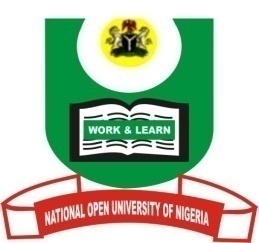 
NATIONAL OPEN UNIVERSITY OF NIGERIAUNIVERSITY VILLAGE, PLOT 91 CADASTRAL ZONENNAMDI AZIKIWE EXPRESSWAY, JABI, ABUJAFACULTY OF SOCIAL SCIENCESDEPARTMENT OF MASS COMMUNICATIONEXAMINATION:	 BSC MASS COMMUNICATIONJUNE, 2017_1 EXAMINATIONSCOURSE CODE: MAC312COURSE TITLE: NEWSPAPER PRODUCTIONTIME ALLOWED: 3 HOURS                   UNITS: 3INSTRUCTION:Answer question one which is compulsory with any other three.Briefly discuss four forms of classifying newspapers with examples. (20 Marks)b. According to Okunna and Omenugha (2012), newspapers have certain characteristics, list five. (5 Marks)What are news beats? (5 Marks)b. Give brief notes on any five categories of news beats (10 Marks)Briefly discuss the meaning and essence of photography (5 Marks)b. Discuss the photo cropping, scaling and filing to space processes. (10 Marks)Critically discuss reasons for the need to properly plan a newspaper page. (15 Marks)In most newspaper houses, page planning is most times done in three phases. Discuss (15 Marks)Define the term “Filming” in newspaper production (5 Marks)b. Briefly discuss the process of actual image transference (10 Marks)